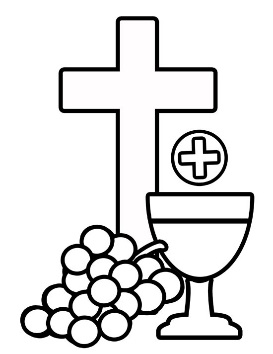 St. Gertrude ParishOffice of Religious Education28 School StreetBayville, NY 11709(516) 628-2432faithformation@stgerts.orgREGISTRATION FORM: 2022- 2023Family InformationFamily Last Name:_____________________________________________________________________Preferred Email: ________________________________________Preferred Phone: ________________________NEW TO THE PARISH _____NEW TO THIS PROGRAM If you are new to this program you must include a copy of your child’s Baptismal Certificate.Father’s Name: First: ______________________ Last: __________________________________ Mother’s Name: First: ______________________Last:__________________________________Address: ____________________________________ Town/City/Zip: ________________________ Father’s Cell Phone: _____________________ Mother’s Cell Phone: ________________________ Emergency Contact (OTHER THAN PARENT)Name:______________________________________  Phone: _______________________________ Student InformationFirst and Last Name: ___________________________Date of Birth: _________ (circle) M or F Grade in Sept. ____ Name of School:___________________________________First and Last Name: ___________________________Date of Birth: _________ (circle) M or FGrade in Sept. ____ Name of School:__________________________________First and Last Name: ___________________________Date of Birth: _________ (circle) M or FGrade in Sept. ____  Name of School: ___________________________________Do any of your children have any medical condition and/or allergy that we should know about? YES NO If “yes”, list condition/allergy here: ____________________________________ and submit a completed Medical Information Form for your child. Do any of your children receive any special services from his/her school/district? YES  NO If Yes, which Child _______________________________________________________ Does he/she: a. Have an Individual Education Plan (IEP) or 504 Plan ? _____b. Receive any of the following services? _____Speech/Language  _____Integrated Co Teaching/Inclusion Class Special Class Ratio _____Resource Room  _____Hearing Services _____Vision Services _____Physical Therapy (PT) _____Occupational Therapy (OT)   _____Reading AIS, ESL My child has the following special need(s) that may impact classroom activities:_______________ ___________________________________________________________________________________Are there accommodations or modifications that can facilitate learning: ________________________________________________________________________________________________________ Are there any special family situations that we need to be aware? YES  NO ______________________________________________________________________________________ Photo/Video Permission and Release FormI hereby grant permission, without reservation, to the Saint Gertrude Religious Education Program, and to those authorized by the Saint Gertrude Religious Education Program, to take photographs and make recordings of my children, and to use them in original or modified form in the parish bulletin, website or Facebook page solely for the promotion of the Saint Gertrude Religious Education Program. I am the parent or guardian of the minor/minors, and I hereby consent to allowing my child to participate.My Name (PLEASE PRINT): _________________________________My Signature: _____________________________________________ Date: ___________________                   	                          Registration Fees One child: $225                                      Two children $250                           Three or more children $275  Checks payable to St. Gertrude Church         